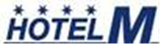 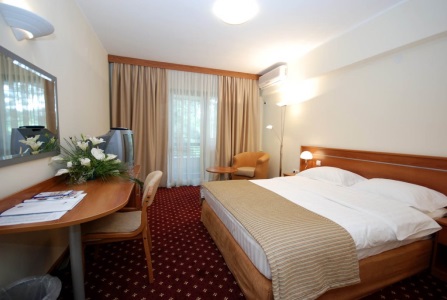 for the guest of 10th ICROMA conference - RailBelgrade2023A. PARTICIPANT’S DETAILS - please fill in capital lettersACCOMMODATION: Please complite the information requested:Rate are in Euros on bed and breakfast bases. Tourist tax is included.NOTE: THIS ROOM RATE IS VALID UNTIL 28th  Ferbruary 2023. After this date please contact hotel for reservationFurther information and hotel description can be found on  http: http://www.hotel-m.com/              D.  PAYMENT:*Note that signing the payment form is mandatory!I hereby authorize MLADOST TURIST d.o.o to debit my credit card account with the total amount due and any subsequent changes (cancellation, and no-show charges) to the items booked.*Card holder signature:  _________________________X   Via Bank Transfer to the following account:Return completed Accommodation Booking Form with required payment to HOTEL M****: 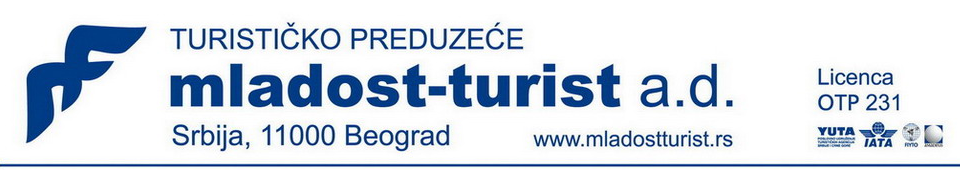 Title:☐Mr.☐  Mrs.☐  Other*Surname:*First name:*Institution:*Department:*Postal Address:*Postal code:*City / State:*Country:*Telephone:*Fax:*E-Mail:Room typeSingle UseDouble useStandard room€ 76.5  ☐€ 93 ☐Date/time of arrival:Date/time of departure:Nights:No of Single Rooms:No of Double Rooms:You are sharing double room with( name of your room mate):You are sharing double room with( name of your room mate):You are sharing double room with( name of your room mate):☐   By credit card☐   Via Bank Transfer☐    VISA Card☐    Master Card☐    Master Card☐    American Express_/_/_/_/_/_/_/_/_/_/_/_/_/_/_/_/_/_/_/_/_/_/_/_/_/_/_/_/_/_/_/_/_/_/_/_/_/_/_/_/_/_/_/_/_/_/_/_/Expiry date:  _____/_____CVC ( card validation code):   _/_/_/CVC ( card validation code):   _/_/_/CVC ( card validation code):   _/_/_/Name of the card holder:  ________________________Name of the card holder:  ________________________( reverse side of the card, in signature field, last 3 digits)( reverse side of the card, in signature field, last 3 digits)